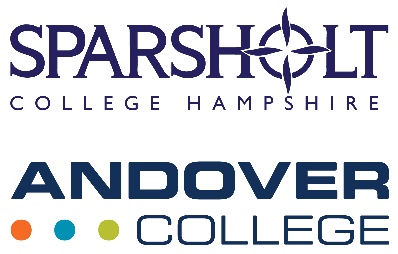 Our College mission - “Inspire learners to exceed their expectations and achieve their full potential”   is reflected in our expectation of high quality teaching standards.Role Description – Lecturer in Animal Management (to be read in conjunction with the job description and person specification)Sparsholt College has in place a generic Job Description and Person Specification for all lecturing roles at the college.In order for applicants to have a more detailed understanding of the specific job role and the competencies and qualifications required we have prepared this role description. You should use this description together with the Job Description and Person Specification when to inform your completion of the application form.  
Purpose of the roleWorking as part of a tight team and reporting to the Assistant Principal the post holder will play a critical role in the successful delivery of the College’s Animal Studies programmes in FE. 
Core Knowledge and skills
 
Delivering across all Animal Studies FE programmes, covering predominantly theory and some practical disciplines. The post holder should have qualification and experience in the sector bringing the appropriate level of academic input and practical experience based on reflective practice to their teaching. Currently delivery will be predominantly focussed at level 3 learners.The post holder should have: Minimum Level 4 qualification in a relevant subject desirable Relevant animal management qualification is desirable but not essentialExperience working in an animal management environment is desirable but not essential. FE Teaching qualification. Previous experience delivering to learners in an educational environment. 
There is a requirement of the post holder to have a good level of ICT knowledge in order to support and develop the use of ILT within the teaching and support of our learners.In particular the post holder will be expected to play a key role in the raising of teaching and learning standards, bringing advances in teaching methods and innovation and continuing the drive towards student led teaching sessions.The Animal Studies curriculum area is a popular and a demanding one. The post-holder must be able to plan and organise their work to meet a challenging schedule of deadlines.The post-holder must be able to motivate students to their full potential, focussing on achieving good attendance, retention and achievement scores. 